宜春学院高层次人才引进公告一、学校简介宜春学院是一所学科门类齐全、办学历史悠久的全日制公办本科普通高等学校，地处赣西中心城市——江西省宜春市，环境优美，交通便利。现有本部校区、北校区和新校区三个校区，占地2000余亩。全日制在校生19000余人。现有教职工1500余人，其中，专任教师1100余人，具有高级专业技术职称的教师占专任教师比例达42%以上，博士、硕士占专任教师比例80%以上，具有省级以上人才称号70余人次。学校外聘中国科学院院士、中国科技大学博士生导师陈仙辉院士等100多名高级专家为客座教授。学校的办学声誉稳步提升。2007年，学校以“良好”成绩通过教育部本科教学工作水平评估;2011年10月，经国务院学位委员会批准，学校被批准为“服务国家特殊需求项目——学士学位授予单位开展培养硕士专业学位研究生试点工作单位”;2015年，获批江西省首批转型发展试点高校; 2018年，学校接受教育部本科教学工作审核评估，教育部评估专家组评价宜春学院是“一所区域特色鲜明、优势突出、极具发展潜力的地方应用型大学”。现有19个教学院，11大学科门类，69个本科专业。有专业学位硕士点1个，省级一流学科1个。有国家级特色专业2个，省级一流特色专业2个，教育部省级一流专业建设点7个，省特色专业8个，国家综合改革试点专业1个，国家“卓越人才教育培养计划”专业2个，教育部“新农科”项目2项、“新工科”项目1项。国家级一流本科课程1门。现有2011协同创新中心1个，省级重点实验室(中心)4个，省发改委工程研究中心1个，省高校重点实验室(中心、基地)6个，省文化厅重点基地1个，省非物质文化遗产研究基地1个，博士后科研工作站1个。获批国家级大学生校外实践基地1个，省级高校实验教学示范中心3个，校外实习实训基地600多个。国家级创业孵化示范基地1个，省级人才培养模式创新实验区2个，校外创新创业实践基地和示范园25个。学校主动对接“一带一路”战略，坚持走国际化办学道路。先后与美国、俄罗斯等近20个国家和地区的高校、科研教育机构开展合作交流办学，为师生共享国(境)外优质教育资源搭建了广阔平台。与印度拉夫里科技大学合作共建国家级“汉语教学中心”。进入新发展阶段，宜春学院坚持以习近平新时代中国特色社会主义思想为指导，全面贯彻落实党的教育方针，坚持立德树人根本任务和社会主义办学方向，秉承“厚德、尚能、博学、笃行”校训，深化产教融合，主动对接国家和区域经济社会发展需求，走创新发展、内涵发展、转型发展、特色发展、高质量发展之路，开放办学，服务地方，着力打造事业发展的“升级版”，为建设“有特色高水平地方应用型大学”而努力奋斗!二、引进对象第一类：在学科领域作出杰出贡献、获得国家级教学与科研成果奖励、国内外公认的杰出人才，且近5年获得国家级“重点项目”、“重大项目”、“重大国际(地区)合作研究项目”或“优秀青年科学基金项目”、“杰出青年科学基金项目”资助的项目第一负责人，项目并通过结题验收。第二类：在学科领域作出突出贡献、获得省级科研成果一等或教学成果特等奖励、同行专家高度认可的拔尖人才，且近5年获得国家级项目资助、或省部级“重点项目”、“重大项目”资助的项目第一负责人，项目并通过结题验收。第三类：在学科领域作出较大贡献、获得省级科研成果二等或教学成果一等以上奖励、同行专家认可的学科(方向)领军人才，且近5年获得过省部级以上项目资助的项目第一负责人，并在本学科领域权威期刊发表高质量学术论文2篇及以上。第四类：在学科领域具有发展潜力、对本学科专业建设具有创新性构想、具有保持或赶超本领域国内先进水平的能力的优秀博士研究生，且获得省级科研成果三等或教学成果二等以上奖励，或近5年获得过省部级以上项目资助的项目第一负责人，或在本学科领域权威期刊发表高质量学术论文2篇及以上。第五类：其他学科(专业)急需的博士研究生。三、引才计划四、引才条件(一)基本条件1.拥护中国共产党的领导和社会主义制度，遵守国家法律法规，有良好的品行和职业道德，具有正常履行岗位职责的身体条件;2.报考人员所学专业的代码须与引才岗位所要求专业代码一致;若引才岗位按照专业大类设置专业条件，则该专业大类目录中的具体专业均可报考;若报考人员所学专业未列入专业目录，报考人员可选择引才岗位中相近专业报考，由用人单位及主管部门通过比对专业课程设置等方式，综合研判认定;3.第一类人才原则上年龄不超过55周岁(1967年1月1日以后出生)，第二类人才年龄不超过50周岁(1972年1月1日以后出生)，第三类人才年龄不超过48周岁(1974年1月1日以后出生)，除特别说明外，四、五类人才均要求在45周岁以内(1977年1月1日以后出生);4.在规定的学制内正常毕业并按期取得学历学位证书，博士研究生须在2022年12月31日前取得相应学历学位;国(境)外高校毕业生须在2022年12月31日前取得相应的学历学位和教育部留学服务中心出具的国(境)外学历学位认证书;5.服务期8年。(二)有下列情形之一的人员不得报考1.有组织、参与或支持损害国家安全、荣誉和利益行为的人员;2.因犯罪受过刑事处罚的人员;3.被开除中国共产党党籍、被开除公职或开除学籍的人员;4.在校或工作期间有违法或严重违纪违规行为、学术不端和道德品行问题的人员;5.被依法列为失信联合惩戒对象的人员;6.法律法规规定不得报考的人员。五、引才待遇1.第一和第二类人才引进待遇，一人一议。2.其他类人才引进待遇解决事业编制，享受国家规定的工资、福利待遇，并根据聘用合同和考核结果享受如下待遇：特别优秀等情形的博士，其配偶如具有研究生学历及硕士以上学位的可酌情安排工作。若为我校学科专业特别紧缺人才，可实行一人一议。六、待遇支付方式1.安家费第一年支持30%，余下部分7年平均支付;或凭购房合同全部用于预借购房款;2.学位津贴随工资按月发放;3.科研启动费使用按宜春学院科研经费管理有关办法进行。七、录用程序1.考试方式：采用面试、试讲、考察相结合方式。2.体检：在学校指定的卫生机构体检。3.录用：经考试、体检、考察合格，报上级人社部门及编制管理部门审核后，办理上编手续。八、报名时间及方式为确保您方便、快捷的应聘我校投递邮箱：ycxyzpb@163.com，邮件名为：姓名+学历+应聘岗位+毕业学校及专业+高校师资网，并抄送至gxszwhr@163.com。更多校园招聘信息请添加客服李老师微信号码：13718504267 了解关注！截止时间：博士报名截止2022年12月31日。九、其它事宜若因新冠肺炎疫情等不可抗力，报考人员无法到现场进行面试、试讲、考察等程序的，采取视频审查、视频面试等方式组织引进工作，但须在正式录用前完成现场资格复审、体检等程序。十、咨询联系方式联系人：陈老师 孔老师联系电话：0795-3202690地址：江西省宜春市学府路576号 邮编：336000敬请关注学校官方微信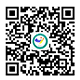 抄送gxszwhr@163.com 电子邮件命名格式：高校师资网+毕业学校+学历+应聘岗位+姓名）QQ博士交流群：423550956，QQ硕士交流群： 223486794更多校园招聘信息请同学添加客服李老师微信号码：13718504267 咨询。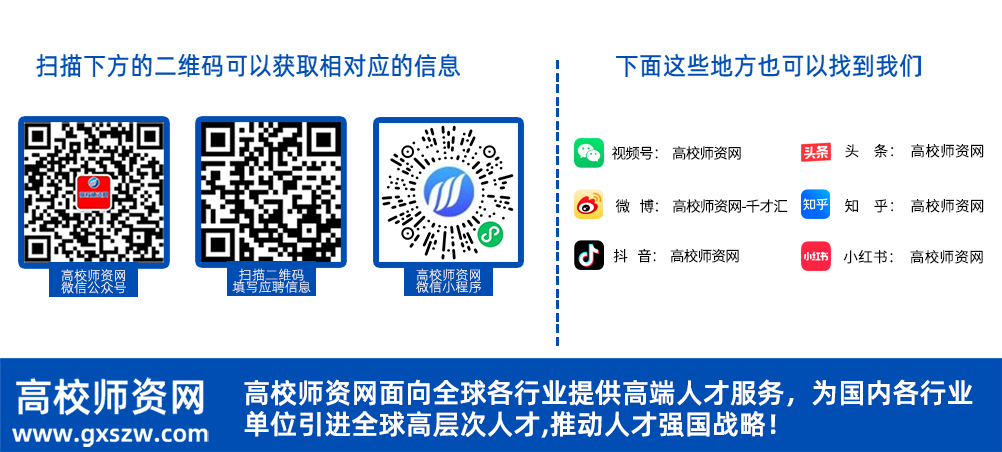 学院需求岗位专业方向条件要求引进人数文传学院专业技术岗中国语言文学中国语言文学下辖二级学科均可。2文传学院专业技术岗新闻传播学、社会学、文艺学、心理学1文传学院专业技术岗地理学40周岁以内，（1982年1月1日以后出生）。1政法学院专业技术岗管理学（行政管理、人力资源管理、工商管理方向）1政法学院专业技术岗法学（刑法学、民商法学、国际法学方向）1马克思主义学院专业技术岗马克思主义理论、哲学、政治学、社会学、法学中共党员，40周岁以内，（1982年1月1日以后出生）。4经管学院专业技术岗管理学4经管学院专业技术岗经济学2外国语学院专业技术岗英语语言文学、外国语言学及应用语言学、哲学、教育学、文学、历史学本科或硕士阶段为英语类专业，业绩优秀者可适当放宽年龄。2音乐舞蹈学院专业技术岗 学前教育学、 音乐与舞蹈学2美术与设计学院专业技术岗美术学、设计学50周岁以内（1972年1月1日以后出生）。2书法学院专业技术岗美术、艺术学、美术学本科或硕士为书法学专业。1数计学院专业技术岗电子科学与技术、信号与通信工程、控制科学与工程、计算机科学与技术、软件工程、电子信息3数计学院专业技术岗 数学（各专业方向）1理工学院专业技术岗建筑学、土木工程、管理科学与工程1理工学院专业技术岗材料科学与工程、矿物加工工程3理工学院专业技术岗电子科学与技术、信息与通信工程、集成电路工程2理工学院专业技术岗机械工程、控制科学与技术2理工学院专业技术岗物理学1化生学院专业技术岗药学40周岁以内，（1982年1月1日以后出生）。2化生学院专业技术岗化学40周岁以内，（1982年1月1日以后出生）。1化生学院专业技术岗食品科学与工程40周岁以内，（1982年1月1日以后出生）。1生科学院专业技术岗动物遗传育种与繁殖（遗传育种方向）35周岁以内，（1987年1月1日以后出生）。1生科学院专业技术岗动物遗传育种与繁殖（胚胎工程方向）35周岁以内，（1987年1月1日以后出生）。1生科学院专业技术岗土地资源管理40周岁以内，（1982年1月1日以后出生）。1生科学院专业技术岗兽医学具有执业兽医师资格证书或有动物医院临床工作经历者优先；35周岁以内，（1987年1月1日以后出生）。2生科学院专业技术岗环境科学、环境工程（大气污染治理或水污染控制方向）40周岁以内，（1982年1月1日以后出生）。2生科学院专业技术岗作物学（学科带头人）  50周岁以内（1972年1月1日以后出生）。1医学院专业技术岗基础医学、临床医学、生物学具有生物学或医学类本科背景。6美容医学院专业技术岗外科学40周岁以内，（1982年1月1日以后出生）。1美容医学院专业技术岗社会医学与卫生事业管理40周岁以内，（1982年1月1日以后出生）。1体育学院专业技术岗体育学具有体育专业理论教学水平。2宗教文化研究中心专业技术岗宗教学（佛教、道教、宗教原理方向）1高教研究所专业技术岗高等教育学1合计60人才类别安家费及人才津贴（税后）博士津贴科研启动费（万元）其他第三类40万-64万服务期内学位津贴1000元/月。到校后（服务期内）获得主持立项国家自然科学基金或国家社会科学基金课题，则学位津贴调整为3000元/月，发放期3年。文科7万、理工科12万前三年享受七级副教授绩效工资，符合条件者可申报学校内聘教授，入选后可享受相应岗位绩效工资待遇。第四类35万-47万服务期内学位津贴1000元/月。到校后（服务期内）获得主持立项国家自然科学基金或国家社会科学基金课题，则学位津贴调整为3000元/月，发放期3年。文科7万、理工科12万前三年享受七级副教授绩效工资，符合条件者可申报学校内聘教授，入选后可享受相应岗位绩效工资待遇。第五类30万服务期内学位津贴1000元/月。到校后（服务期内）获得主持立项国家自然科学基金或国家社会科学基金课题，则学位津贴调整为3000元/月，发放期3年。文科7万、理工科12万前三年享受七级副教授绩效工资，符合条件者可申报学校内聘教授，入选后可享受相应岗位绩效工资待遇。